Годовой  календарный  учебный график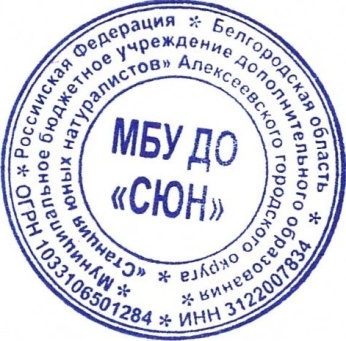 муниципального  бюджетного учреждения дополнительного    образования «Станция юных натуралистов»Алексеевского городского округана 2020-2021 учебный годНормативную базу годового календарного учебного графика составляют:- Федеральный Закон от 29.12. 2012 № 273 ФЗ «Об образовании в Российской Федерации»;-Приказ Минобрнауки от 29.08.2013 года № 1008 (Об утверждении порядка организации и осуществления образовательной деятельности по дополнительным общеобразовательным программам);-  Постановление Главного государственного санитарного врача РФ от 04.07.2014 года № 41 «Об утверждении СанПиН 2.4.4.3172-14 «Санитарно-эпидемиологические требования к устройству, содержанию и организации режима работы образовательных организаций дополнительного образования детей)»;- Устав МБУ ДО «СЮН».1. Продолжительность учебного годаНачало учебного года - 1 сентября 2020 г.Конец учебного года - 31 мая 2021 г.Продолжительность учебного года - 36 учебных недель.Муниципальное бюджетное учреждение дополнительного образования «Станция юных натуралистов» (далее - Станция) организует работу с детьми в течение всего календарного года. В период каникул детские объединения могут продолжить работу по реализации дополнительных общеобразовательных (общеразвивающих) программ или использовать это время для проведения массовых мероприятий, экскурсий, полевых практикумов, согласно плану работы на каникулы. Допускается изменение в расписании.Осенние каникулы: с 26.10.2020 г. по 03.11.2020 г. (9 дней)Зимние каникулы: с 28.12.2020 г. по 10.01.2021 г. (16 дней) Весенние каникулы: с 22.03.2021 г. по 28.03.2021 г. (7 дней)Летние каникулы: с 01.06.2021 г. по 31.08.2021 г. (92 дня)2. Комплектование учебных групп3. Режим работыЗанятия в детских объединениях Станции (согласно расписанию учебных занятий) начинаются не ранее 08.00 часов утра и заканчиваются не позднее 20.00 часов. Для обучающихся в возрасте 16-18 лет допускается окончание занятий в 21.00 час.Занятия в объединениях Станции могут проводиться в любой день недели, включая воскресные и каникулы.Расписание учебных занятий составляется администрацией Станции по представлению педагогических работников с учетом пожеланий родителей (законных представителей), возрастных особенностей обучающихся и установленных санитарно-гигиенических норм, с целью создания наиболее благоприятного режима труда и отдыха обучающихся, утверждается приказом директора Станции.Образовательная деятельность на Станции осуществляется в одновозрастных и разновозрастных группах, сформированных по интересам обучающихся и являющихся основным составом объединения.Численный состав обучающихся и продолжительность учебных занятий в детских объединениях в неделю определяется особенностями дополнительной общеобразовательной (общеразвивающей) программы и санитарно-эпидемиологическими правилами и нормативами.Длительность одного академического часа устанавливается с учётом возрастных и психофизиологических особенностей обучающихся, санитарно-эпидемиологических правил и нормативов и составляет в 2020-2021 учебном году:- для обучающихся дошкольного возраста –20-30 минут;- для обучающихся младшего школьного возраста -  45 минут;- для обучающихся среднего и старшего школьного возраста - 45 минут;- для детей с ограниченными возможностями здоровья - 40 минут;В процессе занятий (не реже, чем через каждые 20 -30 - 45 минут), а также между занятиями предусмотрены перерывы продолжительностью не менее 10 мин для отдыха обучающихся и проветривания помещений.Режим работы Станции и продолжительность рабочего времени работников определяется Правилами внутреннего трудового распорядка и приказами о режиме работы учреждения, издаваемыми ежегодно на учебный год.Режим работы директора - ненормированный рабочий день согласно договора с учредителем.Режим работы заместителей директора, заведующего отделом: 09.00—18.00, перерыв: 13.00-14.00; выходной - суббота, воскресенье.Режим работы методистов - 36 часов в неделю: 09.00 – 17.12, перерыв: 13.00-14.00; выходной - суббота, воскресенье.Режим работы педагогов дополнительного образования: учебная нагрузка педагогов дополнительного образования определяется учебным расписанием по шестидневной рабочей неделе (выходной день – воскресенье) и составляет 18 часов в неделю на 1 ставку заработной платы. Продолжительность рабочего времени для педагогов дополнительного образования устанавливается исходя из сокращённой продолжительности рабочего времени не более 36 часов в неделю. Нерабочие праздничные дни - в соответствии с Постановлениями Правительства РФ. В 2020-2021 учебном году: 4 ноября, 1-10 января, 21-2З февраля, 6-8 марта, 1-3 мая, 8-10 мая. Рассмотренона заседании педагогического совета Протокол  от «31» августа 2020 г. № 7Утверждаю: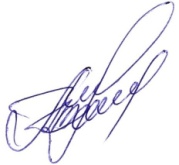 Директор МБУ ДО «СЮН»________А. П. ТкачПриказ от «31» 08.2020 г. № 54НаправленностьКоличество учебных группКоличество обучающихсяЕстественнонаучная40568Художественная20276Всего:60844